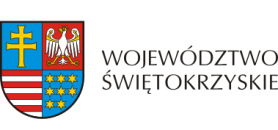 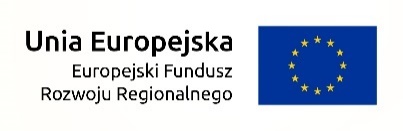 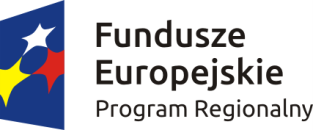 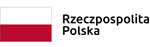 Znak: COI.IV.42.1.2.2020.AS.SZCZEGÓŁOWY OPIS PRZEDMIOTU ZAMÓWIENIANazwa zadaniaUpowszechnianie informacji o rezultatach projektu pn. „Skarżyska Strefa Kreatywnego Biznesu” przy wykorzystaniu telewizji o zasięgu lokalnym i regionalnym. Przedmiot zamówieniaPrzedmiotem zamówienia jest upowszechnianie informacji o rezultatach projektu pn. „Skarżyska Strefa Kreatywnego Binesu” poprzez produkcję i emisję w telewizji o zasięgu lokalnym i regionalnym materiałów informacyjnych dotyczących działań podejmowanych w ramach Projektu nr RPSW.02.01.00-26-0001/16 pn.: „Skarżyska Strefa Kreatywnego Biznesu” współfinansowanego z Europejskiego Funduszu Rozwoju Regionalnego w ramach Działania 2.1 ,,Wsparcie świętokrzyskich IOB w celu zwiększenia poziomu przedsiębiorczości w regionie” Osi 2 „Konkurencyjna gospodarka” Regionalnego Programu Operacyjnego Województwa Świętokrzyskiego na lata 2014-2020 (dalej jako Projekt). Przedmiot zamówienia obejmuje dwie części:Cześć 1. Opracowanie scenariusza i produkcja filmu informacyjnego dotyczącego rezultatów Projektu;Część 2. Emisja filmu informacyjnego dotyczącego Projektu w telewizji o zasięgu lokalnym i regionalnym;Kod CPV: 92111200-4 Produkcja filmów reklamowych, propagandowych i informacyjnych i taśm wideoOpis Przedmiotu ZamówieniaCzęść 1 przedmiotu zamówienia obejmuje: Opracowanie scenariusza filmu informacyjnego zawierającego co najmniej:Planszę tytułową emitowaną na początku i na końcu filmu, a zawierającą co najmniej:Nazwę beneficjenta Projektu;Tytuł Projektu;Logotypy wskazane przez ZamawiającegoZaproszenie do kontaktu z Centrum Obsługi Inwestora w Skarżysku - Kamiennej w celu uzyskania dalszych informacji i nawiązania współpracy ze Skarżyskim Inkubatorem Przedsiębiorczości;  Dane teleadresowe Centrum Obsługi Inwestora w Skarżysku – Kamiennej; Wskazanie działań realizowanych w Projekcie na rzecz przedsiębiorców; Wskazanie możliwości i warunków prowadzenia działalności gospodarczej w ramach Skarzyskiego Inkubatora Przedsiębiorczości;Wskazanie rezultatów Projektu; Wypowiedź przedstawiciela Instytucji Zarządzającej RPO WŚ na lata 2014 – 2020; Wypowiedź przedsiębiorcy działającego w Skarżyskim Inkubatorze Przedsiębiorczości; Wypowiedzi pracowników i osób uczestniczących w realizacji Projektu;Zaproszenie do kontaktu z Centrum Obsługi Inwestora w Skarżysku - Kamiennej celu uzyskania dalszych informacji i nawiązania współpracy ze Skarżyskim Inkubatorem Przedsiębiorczości; Dane teleadresowe Centrum Obsługi Inwestora w Skarżysku – Kamiennej; Produkcję filmu informacyjnego zgodnie z następującymi warunkami:czas trwania: 6 – 10 minut;udźwiękowienie i oprawa muzyczna o charakterze aktywizującym, pobudzającym do działania;jasna, żywa kolorystyka filmu prezentująca aktywność przedsiębiorców w trakcie pracy;ujęcia lub zdjęcia obejmujące wydarzenia na terenie Skarżyskiego Inkubatora Przedsiębiorczości; występ osób, w tym przedsiębiorców, którzy współpracowali bądź współpracują z COI i prowadzą działalność na terenie gminy Skarżysko – Kamienna;standard techniczny nagrania umożliwi odtwarzanie filmu zgodnie z obowiązującymi standardami emisji telewizyjnej oraz w Internecie.wykonawca przygotuje wersję z napisami dla osób niesłyszących w języku polskim;wykonawca przygotuje wersję z napisami w języku angielskim; Część 2 przedmiotu zamówienia obejmuje: Emisję filmu informacyjnego dotyczącego Projektu zgodnie z następującymi warunkami:rozpoczęcie emisji: w ciągu 14 dni kalendarzowych licząc od daty dostarczenia Wykonawcy; okres emisji: 14 kolejnych dni bez przerw; nie wcześniej niż od godziny 7.00 rano i nie później niż do godz. 22.00miejsce emisji: telewizja obejmująca swoim zasięgiem miasto Skarżysko – Kamienna (zasięg lokalny) oraz telewizja obejmująca swoim zasięgiem województwo świętokrzyskie (zasięg regionalny); przez zasięg regionalny rozumie się dostępność telewizji w co najmniej 6 miastach powiatowych, w tym w Kielcach;czas emisji: pełna wersja bez skrótów zgodnie z czasem trwania filmu;liczba emisji: nie mniej niż 3 razy dziennie;Sporządzenie i dostarczenie sprawozdania z emisji filmu informacyjnego (media plan) Warunki udziału w postępowaniu oraz opis sposobu dokonywania oceny ich spełnianiaW postępowaniu mogą wziąć udział podmioty spełniające następujące warunki: posiadają uprawnienia do wykonywania określonej działalności lub czynności, jeżeli przepisy prawa nakładają obowiązek ich posiadania;  posiadają odpowiednią wiedzę i doświadczenie, tj. w okresie ostatnich trzech lat przed upływem terminu składania ofert, a jeżeli okres prowadzenia działalności jest krótszy to w tym okresie - wykonali należycie co najmniej 1 film informacyjny;dysponują potencjałem technicznym i osobami zdolnymi do wykonania zamówienia;znajdują się w sytuacji ekonomicznej i finansowej, która umożliwia wykonanie zamówienia w terminach i na warunkach określonych w Szczegółowym Opisie Przedmiotu Zamówienia oraz w projekcie umowy; nikt z członków organu odpowiedzialnego za zarządzanie nie został skazany prawomocnie za przestępstwo przeciwko prawom osób wykonujących pracę zarobkową, przestępstwo przeciw środowisku, przekupstwa, przestępstwo przeciwko obrotowi gospodarczemu lub inne przestępstwo popełnione w celu osiągnięcia korzyści majątkowych, a także za przestępstwo skarbowe lub przestępstwo udziału w zorganizowanej grupie albo związku mających na celu popełnienie przestępstwa lub przestępstwa skarbowego;nie otwarto wobec nich likwidacji i nie ogłoszono upadłości;zapoznali się ze Szczegółowym Opisem Przedmiotu Zamówienia oraz warunkami logistycznymi realizacji zamówienia i w pełni je akceptują.zapoznali się z obowiązującym wzorcem umowy i w pełni akceptują zawarte w nim postanowienia. W przypadku wyboru ich oferty zobowiązują się zawrzeć umowę zgodnie z przedstawionym przez Zamawiającego wzorcem bez zastrzeżeń. Zamawiający dokona oceny spełniania w/w warunków na podstawie złożonych oświadczeń oraz informacji przedłożonych w ramach formularza ofertowego.Kryteria oceny ofert i wagi przypisane poszczególnym kryteriomOferty, które zostaną złożone przez Wykonawców spełniających warunki udziału w postępowaniu będą podlegały ocenie. Zamawiający oceni spełnianie warunków udziału w postępowaniu na podstawie złożonych oświadczeń przez Wykonawców oraz informacji przedłożonych w ramach formularza ofertowego. Zamawiający dokona oceny złożonych ofert wyłącznie przy wykorzystaniu kryterium ceny (100%). Oferta z najniższą łączną ceną brutto za wykonanie przedmiotu zamówienia będzie uznana przez Zamawiającego za najkorzystniejszą. W przypadku dwóch ofert z taką samą najkorzystniejszą ceną Zamawiający wezwie jednorazowo Wykonawców do złożenia kolejnej oferty w zakresie ceny. Dodatkowe oferty nie mogą zawierać ceny wyższej niż uprzednio zaoferowane przez danych Wykonawców.Termin i miejsce składania ofertTermin składania ofert upływa w dn. 21.02.2020 r. o godz. 13.00.Otwarcie ofert nastąpi w dn. 21.02.2020 r. o godz. 13.15.Oferty należy składać w zaklejonej kopercie w formie pisemnej wyłącznie za pomocą formularza ofertowego stanowiącego załącznik nr 2 do niniejszego Zaproszenia na adres: Centrum Obsługi Inwestora w Skarżysku - Kamiennejul. Legionów 122 D, 26 – 110 Skarżysko – Kamienna, pokój nr 116. z dopiskiem „Oferta na na upowszechnianie rezultatów Projektu”. Poprzez złożenie oferty rozumie się jej fizyczny wpływ do miejsca wskazanego powyżej. Oferty przesłane pocztą, które wpłyną po upływie terminu składania ofert lub złożone przy użyciu środków elektronicznych nie będą brane uwagę przy wyborze najkorzystniejszej oferty.Termin realizacji umowy Przedmiot umowy należy zrealizować do dnia 10 kwietnia 2020 roku. Warunki istotnych zmian umowy Warunki i zakres istotnych zmian umowy zawarto w projekcie umowy stanowiącej załącznik do niniejszego SOPZ. Informacja o możliwości składania ofert częściowych  Zamawiający nie dopuszcza składania ofert częściowych.Informacja o możliwości składania ofert wariantowychZamawiający nie dopuszcza składania ofert wariantowychInformacja o planowanych zamówieniach, o których mowa w pkt 7 lit. g podrozdziału 6.5 Wytycznych w zakresie kwalifikowalności wydatków Zamawiający nie przewiduje udzielania zamówień, o których mowa w pkt 7 lit. g podrozdziału 6.5 Wytycznych w zakresie kwalifikowalności wydatków w ramach Europejskiego Funduszu Rozwoju Regionalnego, Europejskiego Funduszu Społecznego oraz Funduszu Spójności na lata 2014 – 2020Sposób przygotowania oferty Ofertę należy przygotować wyłącznie na wzorze formularza ofertowego stanowiącym załącznik nr 2 do niniejszego SOPZ. W formularzu należy wypełnić wszystkie pola zgodnie z podanymi komentarzami. Pola, które nie zostaną wypełnione z uwagi na charakter składanej oferty należy wykreślić w sposób pozwalający na jednoznaczną identyfikację intencji Wykonawcy.Wymagania odnośnie znaków graficznychZamawiający wymaga od Wykonawcy, aby zarówno tablice informacyjne jak i film informacyjny zawierały oznaczenie graficzne zgodne z Zasadami promocji i oznakowania projektów obowiązującymi dla umów podpisanych od 1 stycznia 2018 roku. Zasady te są dostępne pod adresem http://www.funduszeeuropejskie.gov.pl/strony/o-funduszach/promocja/zasady-promocji-i-oznakowania-projektow-1/zasady-promocji-i-oznakowania-projektow-wersja-aktualna-od-1-stycznia-2018-roku/ Wymagania dodatkowe jakie Zamawiający stawia obligatoryjnie WykonawcyWykonawca przedłoży Zamawiającemu projekt scenariusza filmu informacyjnego nie później niż w ciągu 7 dni od daty zawarcia umowy;Zamawiający udostępni Wykonawcy wszelkie niezbędne informacje dotyczące Projektu, którymi dysponuje; udostępnienie to nie obejmuje opracowania przez Zamawiającego materiałów do formy wymaganej przez Wykonawcę; Zamawiający zastrzega sobie prawo do akceptacji, w ciągu 3 dni od daty otrzymania, treści i oprawy graficznej scenariusza filmu informacyjnego, przed przystąpieniem przez Wykonawcę do jego produkcji; w przypadku braku akceptacji ze strony Zamawiającego, Wykonawca wprowadzi niezbędne zmiany wymagane przez Zamawiającego;Wykonawca jest zobowiązany we własnym zakresie zapewnić, niezbędny sprzęt, rekwizyty, lektora, osoby występujące w filmie, montaż oraz fotografie, ujęcia filmowe oraz licencjonowaną muzykę z uwzględnieniem opłaty licencyjnej za wykorzystane utwory. Wykonawca przenosi prawa autorskie do scenariusza, filmu oraz wszystkich materiałów wykorzystanych do ich przygotowania bez żadnych ograniczeń na Zamawiającego. Przeniesienie to pozwala Zamawiającemu dysponować zarówno scenariuszem jak i filmem jak właścicielowi. Wykonawca dostarczy film w wersji elektronicznej w 1 egzemplarzu na nośniku i formacie w jakim zażąda Zamawiający.Wykonawca odpowiada za pozyskanie czasu antenowego w telewizji spełniającego wymagania wskazane w niniejszym SOPZ. Zamawiający nie odpowiada za wzajemne relacje i rozliczenia pomiędzy Wykonawcą a telewizją, która wyemituje film informacyjny.Załączniki Zał. 1 – Projekt umowy Zał. 2 – Wzór Formularza ofertowego;